Министерство труда, социальной защиты и демографии Пензенской областиНОВЫЙ ВИД ВЫПЛАТЫ СЕМЬЯМ С ДЕТЬМИ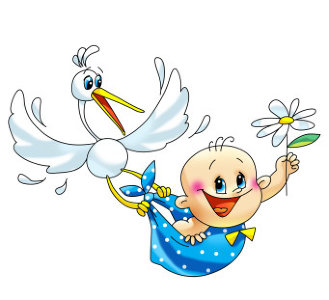 2018 годС 1 января 2018 года введена новая мера социальной поддержки семей с детьми – выплата семьям при рождении (усыновлении) первого ребенка.Выплата производится  ежемесячно с месяца рождения ребенка до 1,5 летРазмер ежемесячной выплаты в Пензенской области составляет9 470 рублей.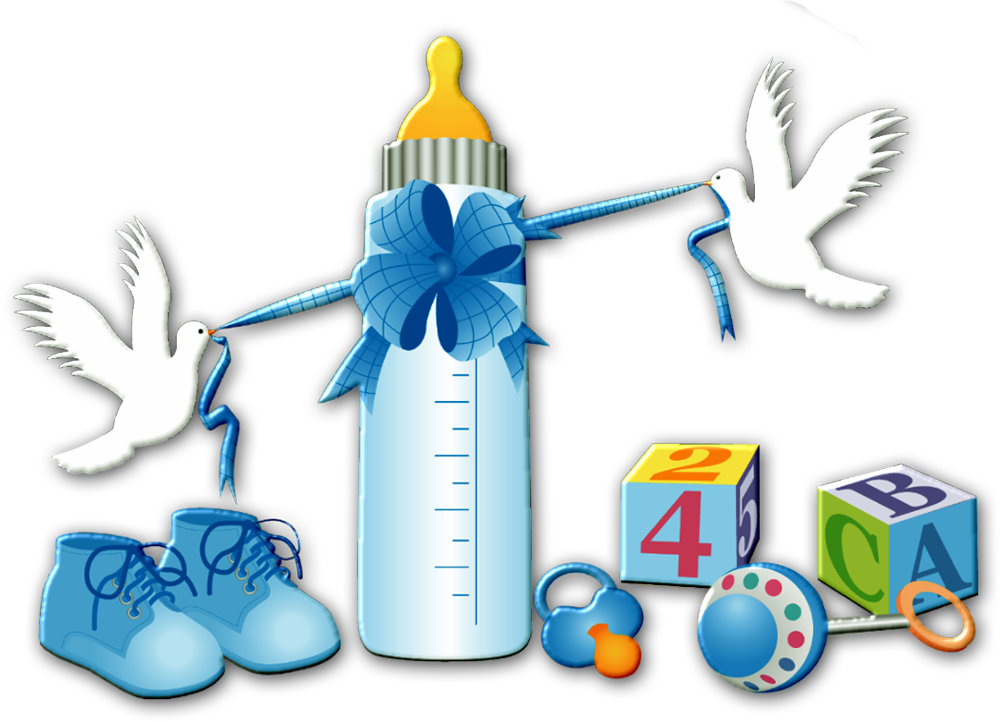 Новая ежемесячная выплата выплачивается в том случае, если  ребенок рожден, начиная  с 1 января 2018 года.Право на получение ежемесячной выплаты в связи с рождением (усыновлением) первого ребенка имеют граждане Российской Федерации, постоянно проживающие на территории Российской ФедерацииУсловия получения выплаты: ребенок должен быть рожден или усыновлен начиная с 1 января 2018 года; ребенок должен быть первым в семье и являться гражданином Российской Федерации;размер среднедушевого дохода семьи на одного человека не должен превышать 150% размера прожиточного минимума (14 656,50 руб.) трудоспособного населения за 2 квартал прошлого годаДокументы:Заявление о назначении выплатыСвидетельство о рождении ребенкаИнформация о расчетном счете в банкеСправка о доходах каждого члена семьи за 12 месяцев предшествующих обращениюВ состав семьи: включаются родители (усыновители), супруги родителей несовершеннолетних детей и несовершеннолетние дети не включаются      лица, отбывающие наказание, проходящие принудительное лечение, лишенные родительских прав, находящиеся на полном государственном обеспечении.Заявление о назначении ежемесячной выплаты на первенца подается в органы социальной защиты населения по месту жительства  или МФЦ СВЕДЕНИЯо месте нахождения, контактных телефонах органов социальной защиты1Департамент социальной      
защиты населения г. Заречного                   442960, Пензенская область,        
г. Заречный, ул. Комсомольская, А 2  
т. 8841-2-60-80-28                      2Отдел социальной защиты     
населения Администрации г. Кузнецка                    442530, Пензенская область,        
г. Кузнецк, ул. Ленина, 201        
т. 8841-57-2-28-163Управление социальной защиты населения Администрации     
Башмаковского района 442060, Пензенская область,        
р.п. , ул. 8 Марта, 5                     
т. 8841-43-4-11-73                  4Управление социальной защиты населения Администрации     
Бековского района           442940, Пензенская область,        
р.п. Беково, ул. Советская, 25                  
т. 8841-41-2-18-82                 5Управление социальной защиты населения Администрации  Белинского района 442250, Пензенская область,        
г. , ул. Белинского, 3    
т. 8841-53-2-22-52, 6Управление социальной защиты населения Администрации  Бессоновского района 442780, Пензенская область,        
с. Бессоновка, ул. Комсомольская, 1Б/6
т. 8841-40-2-52-05, 7Управление социальной защиты населения Администрации     
Вадинского района           442170, Пензенская область,        
с. Вадинск, пл. Ленина, 1          
т. 8841-42-2-13-8Управление социальной защиты населения Администрации     
Городищенского района       442310, Пензенская область,        
г. Городище, ул. Комсомольская, 42              
т. 8841-58-3-13-72 9Управление социальной защиты населения Администрации     
Земетчинского района        442000, Пензенская область,        
р.п. Земетчино, пл. Победы, 4                      
т.8841-55-2-19-9710Управление социальной защиты населения Администрации     
Иссинского района           442710, Пензенская область,        
р.п. Исса, ул. Ленинская, 21       
т. 8841-44-2-11-85, 11Управление социальной защиты населения и охраны труда Администрации Каменского района  442246, Пензенская область,        
, ул. Суворова, 15       
т. 8841-56-2-38-00 12Управление социальной защиты населения Администрации     
ского района        442450, Пензенская область,        
с. Русский , ул. Радищева, 9                    
т. 8841-45-2-13-37  13Управление социальной защиты населения Администрации  Колышлейского района                      442830, Пензенская область,        
р.п. Колышлей, ул. Терешкина, 18   
т. 8841-46-2-14-85 14Управление социальной защиты населения Администрации     
Кузнецкого района           442530, Пензенская область,        
г. Кузнецк, ул. Комсомольская, 51      
т. 8841-57-3-07-86  15Управление социальной защиты населения Администрации     
Лопатинского района         442550, Пензенская область,        
с. Лопатино, ул. Пионерская, 12    
т. 8841-48-2-11-85  16Управление социальной защиты населения Администрации     
Лунинского района           442730, Пензенская область,        
р.п. Лунино, ул. Советская, 40     
т. 8841-61-3-15-2117Управление социальной защиты населения Администрации     
Малосердобинского района    442844, Пензенская область,        
, ул. Ленинская, 49      
т. 8841-62-2-18-4518Управление социальной защиты населения и охраны труда    
Администрации  Мокшанского района          442370, Пензенская область,        
р.п. Мокшан, ул. Поцелуева, 8      
т. 8841-50-2-27-07  19Управление социальной защиты населения и охраны труда Администрации Наровчатского района      442630, Пензенская область,        
с. Наровчат, ул. Советская, 16                  
т. 8841-63-2-14-20Управление социальной защиты населения Администрации     
Неверкинского района        442480, Пензенская область,        
с. Неверкино, ул. Куйбышева, 9                   
т. 8841-64-2-14-85          21Управление социальной защиты населения Администрации     
Нижнеломовского района      442150, Пензенская область,        
г. Н. Ломов, пл. Советская, 6Б      
т. 8841-54-4-41-85 22Управление социальной защиты населения и охраны труда Администрации Никольского района 442680, Пензенская область,        
г. Никольск, ул. Московская, 2                  
т. 8841-65-4-39-6623Управление социальной защиты населения Администрации     
Пачелмского района          442100, Пензенская область,        
р.п. Пачелма, ул. Драгунова, 2                   
т. 8841-52-2-17-39    24Управление социальной защиты населения Администрации  Пензенского района442400, Пензенская область,        
с. Кондоль, ул. Осипова, 46       
т. 8841-47-5-50-36   25Управление социальной защиты населения Администрации     
Сердобского района          442895, Пензенская область,        
г. Сердобск, ул. Ленина, 90                     
т. 8841-67-2-11-69 26Управление социальной защиты населения и охраны труда Администрации  Сосновоборского района      442570, Пензенская область,        
р.п.Сосновоборск, ул. Комсомольская, 52а   т. 8841-68-2-14-85 27Отдел социальной защиты     
населения и охраны труда    
Администрации Спасского  района                      442600, Пензенская область,        
г. Спасск, ул. Советская, 24          
т. 8841-51-3-24-43  28Управление социальной защиты населения Администрации  Тамалинского района 442900, Пензенская область,        
р.п. Тамала, ул. Школьная, 2   
т. 8841-69-2-10-85 29Управление социальной защиты населения Администрации  Шемышейского района442430, Пензенская область,        
р.п. , ул. Ленина, 32     
т. 8841-59-2-13-53     30Социальное управление города Пензы                       . , ул. Ставского, 9                   
т. 8841-2-54-38-33 31Отдел Социального управления по Железнодорожному району  г. Пензы                    . , ул. Московская, 110 
т. 8841-2-56407132Отдел Социального управления по Ленинскому району г. Пензы                       . , ул. Ставского, 9                   
т. 8841-2-54-06-98                       33Отдел Социального управления по Первомайскому району г. Пензы                       . , ул. Куйбышева, 14а                 
т. 8841-2-52-11-47                       34Отдел Социального управления по Октябрьскому району г. Пензы                       . , ул. Титова, 13                   
т. 8841-2-92-90-24                    